الخطة الأسبوعية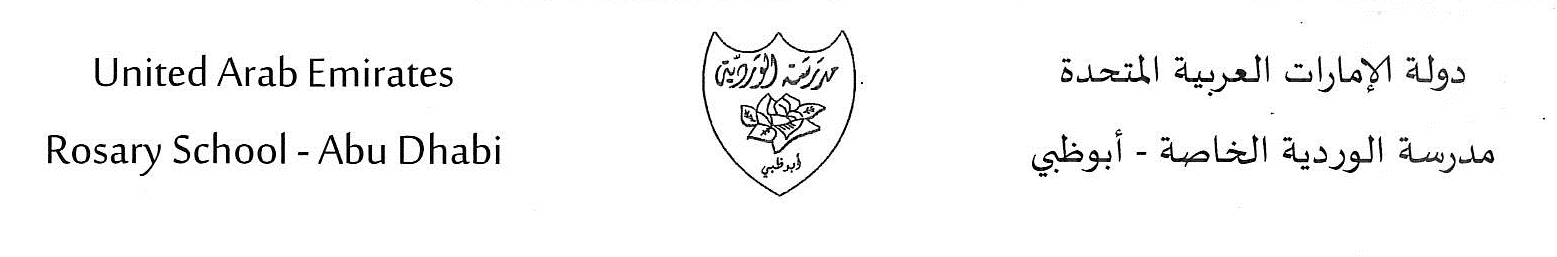 الفصل الأول للعام الدراسي 2018-2019الصف : الخامس الأساسي.الأسبوع السابع من  14أكتوبر إلى 18أكتوبرالصف : الخامس الأساسي.الأسبوع السابع من  14أكتوبر إلى 18أكتوبرالصف : الخامس الأساسي.الأسبوع السابع من  14أكتوبر إلى 18أكتوبرالصف : الخامس الأساسي.الأسبوع السابع من  14أكتوبر إلى 18أكتوبرالصف : الخامس الأساسي.الأسبوع السابع من  14أكتوبر إلى 18أكتوبرالصف : الخامس الأساسي.الأسبوع السابع من  14أكتوبر إلى 18أكتوبرالأعمال الصفية الأعمال الصفية الأعمال الصفية الأعمال الصفية الأعمال الصفية الأعمال الصفية الدرس الخامسالدرس الخامسالدرس الخامسالدرس الخامسالدرس الخامسالتربية الإسلاميةالأحد : اختبار التقويم الأول وطني الجميل  /المرتفعات الجبلية في دولة الإمارات العربية المتحدة.النحو: ضمائر الرفع المتصلة.الأحد : اختبار التقويم الأول وطني الجميل  /المرتفعات الجبلية في دولة الإمارات العربية المتحدة.النحو: ضمائر الرفع المتصلة.الأحد : اختبار التقويم الأول وطني الجميل  /المرتفعات الجبلية في دولة الإمارات العربية المتحدة.النحو: ضمائر الرفع المتصلة.الأحد : اختبار التقويم الأول وطني الجميل  /المرتفعات الجبلية في دولة الإمارات العربية المتحدة.النحو: ضمائر الرفع المتصلة.الأحد : اختبار التقويم الأول وطني الجميل  /المرتفعات الجبلية في دولة الإمارات العربية المتحدة.النحو: ضمائر الرفع المتصلة.اللغة العربيةعلاقة القسمة بالضربنماذج القسمةقسمة الأعداد المكونة من رقمينعلاقة القسمة بالضربنماذج القسمةقسمة الأعداد المكونة من رقمينعلاقة القسمة بالضربنماذج القسمةقسمة الأعداد المكونة من رقمينعلاقة القسمة بالضربنماذج القسمةقسمة الأعداد المكونة من رقمينعلاقة القسمة بالضربنماذج القسمةقسمة الأعداد المكونة من رقمينالرياضياتالوحدة الثانية  : الآباء والأبناء الدرس ( 3 ) : دورة حياة الحيواناتالوحدة الثانية  : الآباء والأبناء الدرس ( 3 ) : دورة حياة الحيواناتالوحدة الثانية  : الآباء والأبناء الدرس ( 3 ) : دورة حياة الحيواناتالوحدة الثانية  : الآباء والأبناء الدرس ( 3 ) : دورة حياة الحيواناتالوحدة الثانية  : الآباء والأبناء الدرس ( 3 ) : دورة حياة الحيواناتالعلوم  الدستور والخدمة الوطنية من ص 73 الى ص 76   الدستور والخدمة الوطنية من ص 73 الى ص 76   الدستور والخدمة الوطنية من ص 73 الى ص 76   الدستور والخدمة الوطنية من ص 73 الى ص 76   الدستور والخدمة الوطنية من ص 73 الى ص 76 الدراسات الاجتماعيةNommer les lieux du quartier.Titre : Les lieux de mon quartier.Communication.Entraine-toi.Livre page : 66-70.Activités page : Nommer les lieux du quartier.Titre : Les lieux de mon quartier.Communication.Entraine-toi.Livre page : 66-70.Activités page : Nommer les lieux du quartier.Titre : Les lieux de mon quartier.Communication.Entraine-toi.Livre page : 66-70.Activités page : Nommer les lieux du quartier.Titre : Les lieux de mon quartier.Communication.Entraine-toi.Livre page : 66-70.Activités page : Nommer les lieux du quartier.Titre : Les lieux de mon quartier.Communication.Entraine-toi.Livre page : 66-70.Activités page : اللغة الفرنسيةالخميسالأربعاءرياضياتص 173-174الثلاثاءرياضيات 168الاثنينالأحدالدراسات الاجتماعيةحل ص 76رياضيات ص 162-167الأحدالدراسات الاجتماعيةحل ص 76رياضيات ص 162-167ملاحظات : يحل الطلاب واجبهم في مواد محددة حسب الجدول الدراسي لكل شعبة .ملاحظات : يحل الطلاب واجبهم في مواد محددة حسب الجدول الدراسي لكل شعبة .ملاحظات : يحل الطلاب واجبهم في مواد محددة حسب الجدول الدراسي لكل شعبة .ملاحظات : يحل الطلاب واجبهم في مواد محددة حسب الجدول الدراسي لكل شعبة .ملاحظات : يحل الطلاب واجبهم في مواد محددة حسب الجدول الدراسي لكل شعبة .ملاحظات : يحل الطلاب واجبهم في مواد محددة حسب الجدول الدراسي لكل شعبة .